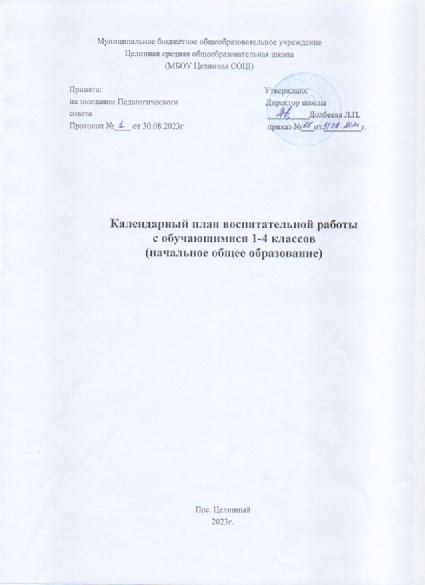 Муниципальное бюджетное общеобразовательное учреждениеЦелинная средняя общеобразовательная школа(МБОУ Целинная СОШ)	Принята:                                                                              Утверждаю:          на заседании Педагогического                                          Директор школы          совета	__________Долбеева Л.П.          Протокол №____ от 30.08.2023г	приказ №___от _________г.Календарный план воспитательной работыс обучающимися 1-4 классов (начальное общее образование)Пос. Целинный2023г.Начальное общее образование (1-4 классы)Модуль 1. «Основные школьные дела»Модуль 1. «Основные школьные дела»Модуль 1. «Основные школьные дела»Модуль 1. «Основные школьные дела»Модуль 1. «Основные школьные дела»№п/пСодержание деятельности, мероприятияУчастникиСрокиОтветственные1Поднятие государственного флага РФ1-11Каждый понедельникСоветник по ВР2Спуск государственного флага РФ1-11Каждая пятницаСоветник по ВР3День солидарности в борьбе с терроризмом «Мы помним Беслан»1-404.09.классныеруководители4Конкурс осенних букетов1-406.09Классные руководители5Международный день распространения грамотности1 - 408.09Учителя -предметники62023 год- Год педагога и наставника. Информационные часы.1-4Сентябрь-декабрьКлассные руководители7Посвящение в первоклассники1сентябрьПедагог-организаторКлассный руководительруководитель МОНач  классов8Месячник «Внимание, дети»1-4сентябрьПедагог-организатор ОБЖ, классные руководители 1 – 4 кл9Старт волонтёрского проекта «Добрые сердца»1-4Сентябрь-майклассныеруководителисоветник по воспитанию10День Здоровья. Участие во всероссийской акции «Кросснаций – 2023»1-415.09Учитель физкультурыКл. руководители 1-4 кл.11Турслёт «Тропа туриста»1-422.09Учитель физкультурыУчитель ОБЖКл. руководители 1-4 кл.12День пожилого человека. Акция «К людям сдобром!»1-425.09. -01.10.Кл руковначальных классов13День работника дошкольного образования1-429.09.Педагог-организатор14Международный день музыки1-42.10Учитель музыки15Всемирный день таблицы умножения (математические переменки)1-43.10Учителя-предметники16Праздничные мероприятия, посвящённые Дню Учителя.1-403-05.10.классные руководителяпедагог-организатор17Праздник «Золотая осень». Конкурс поделок из природного материала.1-404.10.Классные руководители18Смотр-конкурс классных уголков «Дом, в котором мы живём»1-410.10.классныеруководители19«Мы любим вас, папы!» мероприятия, посвященные дню Отца в России1-413.10классныеруководители20Международный день школьных библиотекВстречи с юными читателями«По дорогам национальных сказок»1-425.10библиотекарь21День народного единства1-44.11Советник по воспитанию22День памяти погибших при исполнении служебных обязанностей сотрудников органов внутренних дел России1-48.11Советник по воспитанию23День начала Нюрнбергского процесса1-420.11Учителя-предметники24Праздничный концерт «Самое главное слово на свете»1-423.11классныеруководители25Конкурс на лучшее знание государственной символики России1-430.11.руководители МОначальных классов26День неизвестного солдата1-41.12Советник директора по воспитанию27День добровольца1-45.12.Советник по воспитанию классныеруководители28Международный день художникаКонкурс рисунков. Мастер-классы по рисованию1-48.12Учитель рисования29День героев Отечества1-48.12Учитель истории30День Конституции РФ1-412.12Учитель историиКлассные руководители3131Конкурс вытынанок «Морозное дыхание зимы»Конкурс вытынанок «Морозное дыхание зимы»Конкурс вытынанок «Морозное дыхание зимы»Конкурс вытынанок «Морозное дыхание зимы»1-41-41-412.12.12.12.12.12.Классные руководителиКлассные руководители3232КТД «В мастерской у Деда Мороза»КТД «В мастерской у Деда Мороза»КТД «В мастерской у Деда Мороза»КТД «В мастерской у Деда Мороза»1-41-41-411.1211.1211.12Классные руководителиКлассные руководители3333Новогодняя акция «Безопасные каникулы»Новогодняя акция «Безопасные каникулы»Новогодняя акция «Безопасные каникулы»Новогодняя акция «Безопасные каникулы»1-41-41-420.12. - 30.12.20.12. - 30.12.20.12. - 30.12.Ответственный по ПДДОтветственный по ПДД3434День принятия Федеральных конституционных законов о Государственных символах РФДень принятия Федеральных конституционных законов о Государственных символах РФДень принятия Федеральных конституционных законов о Государственных символах РФДень принятия Федеральных конституционных законов о Государственных символах РФ1-41-41-425.1225.1225.12Учитель историиУчитель истории3535Новогодние праздникиНовогодние праздникиНовогодние праздникиНовогодние праздники1-41-41-423.12. - 28.12.23.12. - 28.12.23.12. - 28.12.учителяначальных классовпедагог-организаторучителяначальных классовпедагог-организатор3636Фестиваль детского и юношеского творчества«Талантливые искорки школы»Фестиваль детского и юношеского творчества«Талантливые искорки школы»Фестиваль детского и юношеского творчества«Талантливые искорки школы»Фестиваль детского и юношеского творчества«Талантливые искорки школы»1-41-41-424.01.24.01.24.01.Педагог-организатор классныеруководителиПедагог-организатор классныеруководители3737День российского студенчестваДень российского студенчестваДень российского студенчестваДень российского студенчества1-41-41-425.01.25.01.25.01.Советник по воспитаниюСоветник по воспитанию3838День полного освобождения Ленинграда от фашистской блокадыДень памяти жертв ХолокостаДень полного освобождения Ленинграда от фашистской блокадыДень памяти жертв ХолокостаДень полного освобождения Ленинграда от фашистской блокадыДень памяти жертв ХолокостаДень полного освобождения Ленинграда от фашистской блокадыДень памяти жертв Холокоста1-41-41-426.0126.0126.01Учитель историиУчитель истории3939Интеллектуальный конкурс «Эрудит-2024», посвященный году НаукиИнтеллектуальный конкурс «Эрудит-2024», посвященный году НаукиИнтеллектуальный конкурс «Эрудит-2024», посвященный году НаукиИнтеллектуальный конкурс «Эрудит-2024», посвященный году Науки1-41-41-430.01.30.01.30.01.Заместитель директора по ВР, классныеруководителиЗаместитель директора по ВР, классныеруководители4040Праздник  «Сагаалган – праздник света и добра»Праздник  «Сагаалган – праздник света и добра»Праздник  «Сагаалган – праздник света и добра»Праздник  «Сагаалган – праздник света и добра»1-41-41-4февральфевральфевральПедагог-организатор классныеруководителиПедагог-организатор классныеруководители4141Дни науки и культуры, посвящённые 300-летию Российской науки (научно-практическая конференция: защита проектов и исследовательских работ) «Первые шаги в науку»Дни науки и культуры, посвящённые 300-летию Российской науки (научно-практическая конференция: защита проектов и исследовательских работ) «Первые шаги в науку»Дни науки и культуры, посвящённые 300-летию Российской науки (научно-практическая конференция: защита проектов и исследовательских работ) «Первые шаги в науку»Дни науки и культуры, посвящённые 300-летию Российской науки (научно-практическая конференция: защита проектов и исследовательских работ) «Первые шаги в науку»1-41-41-408.0208.0208.02Педагог-организатор классныеруководителиПедагог-организатор классныеруководители4242Неделя безопасного Интернета «Безопасность в глобальной сети»Неделя безопасного Интернета «Безопасность в глобальной сети»Неделя безопасного Интернета «Безопасность в глобальной сети»Неделя безопасного Интернета «Безопасность в глобальной сети»1-41-41-4С 12.02.-16.02.С 12.02.-16.02.С 12.02.-16.02.классныеруководителиУчитель информатикиклассныеруководителиУчитель информатики4343День памяти о россиянах, исполнявших служебный долг за пределами ОтечестваДень памяти о россиянах, исполнявших служебный долг за пределами ОтечестваДень памяти о россиянах, исполнявших служебный долг за пределами ОтечестваДень памяти о россиянах, исполнявших служебный долг за пределами Отечества1-41-41-415.0215.0215.02Советник директора по воспитаниюСоветник директора по воспитанию4444Конкурс патриотической песни «Этих дней не смолкнет слава»Конкурс патриотической песни «Этих дней не смолкнет слава»Конкурс патриотической песни «Этих дней не смолкнет слава»Конкурс патриотической песни «Этих дней не смолкнет слава»1-41-41-416.0216.0216.02Заместитель директора по ВР, классныеРуководителиУчитель музыкиЗаместитель директора по ВР, классныеРуководителиУчитель музыки4545Смотр песни и строя «Служу России!»Смотр песни и строя «Служу России!»Смотр песни и строя «Служу России!»Смотр песни и строя «Служу России!»1-41-41-416.0216.0216.02Педагог-организатор ОБЖКлассные руководителиПедагог-организатор ОБЖКлассные руководители4646Международный день родного языкаМеждународный день родного языкаМеждународный день родного языкаМеждународный день родного языка1-41-41-421.0221.0221.02Учителя русского языка и литературыУчителя русского языка и литературы4747Праздник «Как на Масленичной неделе мы пекли блины и пели!», посвящённый  празднику МасленицаПраздник «Как на Масленичной неделе мы пекли блины и пели!», посвящённый  празднику МасленицаПраздник «Как на Масленичной неделе мы пекли блины и пели!», посвящённый  празднику МасленицаПраздник «Как на Масленичной неделе мы пекли блины и пели!», посвящённый  празднику Масленица1-41-41-415.0315.0315.03Педагог-организатор классныеруководителиПедагог-организатор классныеруководители4848Проект «Путь героя»Проект «Путь героя»Проект «Путь героя»Проект «Путь героя»1-41-41-4Февраль-апрельФевраль-апрельФевраль-апрельЗаместитель директора по ВР, классныеруководителиЗаместитель директора по ВР, классныеруководители4949Праздничный концерт «В этот день особенный», посвящённый 8 МартаПраздничный концерт «В этот день особенный», посвящённый 8 МартаПраздничный концерт «В этот день особенный», посвящённый 8 МартаПраздничный концерт «В этот день особенный», посвящённый 8 Марта1-41-41-407.03.07.03.07.03.Советник по воспитаниюПедагог-организатор педагогидополнительного образованияСоветник по воспитаниюПедагог-организатор педагогидополнительного образования5050Конкурс «Ученик года»Конкурс «Ученик года»Конкурс «Ученик года»Конкурс «Ученик года»2 - 42 - 42 - 414.0314.0314.03Заместитель директора по ВР, классныеруководителиЗаместитель директора по ВР, классныеруководители5151День воссоединения Крыма с РоссиейДень воссоединения Крыма с РоссиейДень воссоединения Крыма с РоссиейДень воссоединения Крыма с Россией1-41-41-418.0318.0318.03Учитель историиУчитель истории5252Всемирный день театраВсемирный день театраВсемирный день театраВсемирный день театра1-41-41-427.0327.0327.03Учителя -предметникиУчителя -предметники5353Весёлые старты «Папа, мама, я – спортивная семья»Весёлые старты «Папа, мама, я – спортивная семья»Весёлые старты «Папа, мама, я – спортивная семья»Весёлые старты «Папа, мама, я – спортивная семья»1-41-41-405.04.05.04.05.04.Классные руководителиУчитель физкультурыКлассные руководителиУчитель физкультуры5454Конкурс рисунков «Космос и мы»Конкурс рисунков «Космос и мы»Конкурс рисунков «Космос и мы»Конкурс рисунков «Космос и мы»1-41-41-412.04.12.04.12.04.Классные руководителиКлассные руководители5555Смотр инсценированной песни «Нам нужна одна Победа»Смотр инсценированной песни «Нам нужна одна Победа»Смотр инсценированной песни «Нам нужна одна Победа»Смотр инсценированной песни «Нам нужна одна Победа»1-41-41-418.0418.0418.04Заместитель директора по ВР, классныеруководителиЗаместитель директора по ВР, классныеруководители5656День памяти о геноциде советского народа нацистами и их пособниками в годы ВОВДень памяти о геноциде советского народа нацистами и их пособниками в годы ВОВДень памяти о геноциде советского народа нацистами и их пособниками в годы ВОВДень памяти о геноциде советского народа нацистами и их пособниками в годы ВОВ1-41-41-419.0419.0419.04Учитель историиУчитель истории5757Конкурс «Безопасное колесо»Конкурс «Безопасное колесо»Конкурс «Безопасное колесо»Конкурс «Безопасное колесо»44423.04.23.04.23.04.Ответственный по ПДДОтветственный по ПДД5858Акция «Сделаем вместе!» - субботник по очистке территории ОбелискаАкция «Сделаем вместе!» - субботник по очистке территории ОбелискаАкция «Сделаем вместе!» - субботник по очистке территории ОбелискаАкция «Сделаем вместе!» - субботник по очистке территории Обелиска1-41-41-425.04.25.04.25.04.Заместитель директора по ВР, классныеруководителиЗаместитель директора по ВР, классныеруководители5959День российского парламентаризмаДень российского парламентаризмаДень российского парламентаризмаДень российского парламентаризма1-41-41-426.0426.0426.04Советник по воспитаниюСоветник по воспитанию6060Неделя профилактической работы по ПДД, ТБ «Внимание, дети!» (по отдельному плану)Неделя профилактической работы по ПДД, ТБ «Внимание, дети!» (по отдельному плану)Неделя профилактической работы по ПДД, ТБ «Внимание, дети!» (по отдельному плану)Неделя профилактической работы по ПДД, ТБ «Внимание, дети!» (по отдельному плану)1-41-41-415.04. - 08.05.15.04. - 08.05.15.04. - 08.05.Классные руководителиУчитель ОБЖКлассные руководителиУчитель ОБЖ6161Участие во Всероссийской акции «Бессмертный полк», «Георгиевская ленточка», «Окна Победы»Участие во Всероссийской акции «Бессмертный полк», «Георгиевская ленточка», «Окна Победы»Участие во Всероссийской акции «Бессмертный полк», «Георгиевская ленточка», «Окна Победы»Участие во Всероссийской акции «Бессмертный полк», «Георгиевская ленточка», «Окна Победы»1-41-41-4маймаймайЗаместитель директора по УВР, классныеруководителиЗаместитель директора по УВР, классныеруководители6262Вахта ПамятиВахта ПамятиВахта ПамятиВахта Памяти1-41-41-409.0509.0509.05Заместитель директора по ВР, классныеруководителиЗаместитель директора по ВР, классныеруководители6363Концерт «Поклонимся великим тем годам»Концерт «Поклонимся великим тем годам»Концерт «Поклонимся великим тем годам»Концерт «Поклонимся великим тем годам»1-41-41-409.0509.0509.05Заместитель директора по ВР, классныеруководителиЗаместитель директора по ВР, классныеруководители6464День детских общественных организаций РоссииДень детских общественных организаций РоссииДень детских общественных организаций РоссииДень детских общественных организаций России1-41-41-417.0517.0517.05Советник по воспитаниюСоветник по воспитанию6565День славянской письменности и культурыДень славянской письменности и культурыДень славянской письменности и культурыДень славянской письменности и культуры1-4	1-4	1-4	24.0524.0524.05Учителя русского языка и литературыУчителя русского языка и литературы6666Праздник «Прощай, начальная школа»Праздник «Прощай, начальная школа»Праздник «Прощай, начальная школа»Праздник «Прощай, начальная школа»444маймаймайПедагог-организатор,классные руководителиПедагог-организатор,классные руководители6767Торжественная линейка, посвящённая окончанию учебного годаТоржественная линейка, посвящённая окончанию учебного годаТоржественная линейка, посвящённая окончанию учебного годаТоржественная линейка, посвящённая окончанию учебного года1-41-41-4маймаймайЗаместитель директора по ВР, Педагог-организаторклассныеруководителиЗаместитель директора по ВР, Педагог-организаторклассныеруководителиМодуль 2. «Классное руководство»Модуль 2. «Классное руководство»Модуль 2. «Классное руководство»Модуль 2. «Классное руководство»Модуль 2. «Классное руководство»Модуль 2. «Классное руководство»Модуль 2. «Классное руководство»Модуль 2. «Классное руководство»Модуль 2. «Классное руководство»Модуль 2. «Классное руководство»Модуль 2. «Классное руководство»Модуль 2. «Классное руководство»Модуль 2. «Классное руководство»Модуль 2. «Классное руководство»1.1.Проведение классных часов по планам классных руководителейПроведение классных часов по планам классных руководителейПроведение классных часов по планам классных руководителейПроведение классных часов по планам классных руководителей1-41-41-4сентябрь- майсентябрь- майсентябрь- майКлассные руководителиКлассные руководители33Еженедельные внеурочные занятия «Разговор о важном»Еженедельные внеурочные занятия «Разговор о важном»Еженедельные внеурочные занятия «Разговор о важном»Еженедельные внеурочные занятия «Разговор о важном»1-41-41-4Сентябрь-майСентябрь-майСентябрь-майКлассные руководителиКлассные руководители4.4.Составление социального паспорта классаСоставление социального паспорта классаСоставление социального паспорта классаСоставление социального паспорта класса1-41-41-4сентябрьсентябрьсентябрьКлассные руководителиКлассные руководители5.5.Изучение широты интересов и занятости в свободное от занятий времяИзучение широты интересов и занятости в свободное от занятий времяИзучение широты интересов и занятости в свободное от занятий времяИзучение широты интересов и занятости в свободное от занятий время1-41-41-4сентябрьсентябрьсентябрьКлассные руководителиКлассные руководители6.6.Ведение портфолио с обучающимися классаВедение портфолио с обучающимися классаВедение портфолио с обучающимися классаВедение портфолио с обучающимися класса1-41-41-4В течение годаВ течение годаВ течение года7.7.Консультации с учителями- предметниками(соблюдение единых требований в воспитании, предупреждение и разрешение конфликтов)Консультации с учителями- предметниками(соблюдение единых требований в воспитании, предупреждение и разрешение конфликтов)Консультации с учителями- предметниками(соблюдение единых требований в воспитании, предупреждение и разрешение конфликтов)Консультации с учителями- предметниками(соблюдение единых требований в воспитании, предупреждение и разрешение конфликтов)1-41-41-4В течение годаВ течение годаВ течение года8.8.Заседание родительского комитета классаЗаседание родительского комитета классаЗаседание родительского комитета классаЗаседание родительского комитета класса1-41-41-4Один раз в четвертьОдин раз в четвертьОдин раз в четверть9.9.Классные родительские собранияКлассные родительские собранияКлассные родительские собранияКлассные родительские собрания1-41-41-4Согласно планам ВР классных руководителейСогласно планам ВР классных руководителейСогласно планам ВР классных руководителей11.11.Организационные классные ученические собрания«Правила внутреннего распорядка. Правила поведения в школе»Организационные классные ученические собрания«Правила внутреннего распорядка. Правила поведения в школе»Организационные классные ученические собрания«Правила внутреннего распорядка. Правила поведения в школе»Организационные классные ученические собрания«Правила внутреннего распорядка. Правила поведения в школе»1-41-41-420.09.-25.09.20.09.-25.09.20.09.-25.09.Классные руководителиКлассные руководители12.12.Классные мероприятия, посвящённые Дню пожилого человекаКлассные мероприятия, посвящённые Дню пожилого человекаКлассные мероприятия, посвящённые Дню пожилого человекаКлассные мероприятия, посвящённые Дню пожилого человека1-41-41-427.09.-01.10.27.09.-01.10.27.09.-01.10.Классные руководителиКлассные руководители15.15.Проведение инструктажей перед осенними каникуламиПроведение инструктажей перед осенними каникуламиПроведение инструктажей перед осенними каникуламиПроведение инструктажей перед осенними каникулами1-41-41-425.10.-29.09.25.10.-29.09.25.10.-29.09.Классные руководителиКлассные руководители16.16.Проведение мероприятий на осенних каникулах(организация поездок, экскурсий, походов и т. д.)Проведение мероприятий на осенних каникулах(организация поездок, экскурсий, походов и т. д.)Проведение мероприятий на осенних каникулах(организация поездок, экскурсий, походов и т. д.)Проведение мероприятий на осенних каникулах(организация поездок, экскурсий, походов и т. д.)1-41-41-430.10.-08.11.30.10.-08.11.30.10.-08.11.Классные руководителиКлассные руководители17.17.Классные мероприятия, посвящённые Дню материКлассные мероприятия, посвящённые Дню материКлассные мероприятия, посвящённые Дню материКлассные мероприятия, посвящённые Дню матери1-41-41-420.11.-28.11.20.11.-28.11.20.11.-28.11.Классные руководителиКлассные руководители18.18.Классные часы «Все ребята знать должны основной закон страны», посвящённые Дню Конституции РФКлассные часы «Все ребята знать должны основной закон страны», посвящённые Дню Конституции РФКлассные часы «Все ребята знать должны основной закон страны», посвящённые Дню Конституции РФКлассные часы «Все ребята знать должны основной закон страны», посвящённые Дню Конституции РФ3-43-43-410.12. - 14.12.10.12. - 14.12.10.12. - 14.12.Классные руководителиКлассные руководители19.19.Мастерская Деда Мороза (подготовка к новому году:украшение классов, выпуск праздничных газет, подготовка поздравлений и т. д.)Мастерская Деда Мороза (подготовка к новому году:украшение классов, выпуск праздничных газет, подготовка поздравлений и т. д.)Мастерская Деда Мороза (подготовка к новому году:украшение классов, выпуск праздничных газет, подготовка поздравлений и т. д.)Мастерская Деда Мороза (подготовка к новому году:украшение классов, выпуск праздничных газет, подготовка поздравлений и т. д.)1-41-41-420.12.-30.12.20.12.-30.12.20.12.-30.12.Классные руководителиКлассные руководители20.20.Проведение профилактических бесед и инструктажей перед каникуламиПроведение профилактических бесед и инструктажей перед каникуламиПроведение профилактических бесед и инструктажей перед каникуламиПроведение профилактических бесед и инструктажей перед каникулами1-41-41-424.12.-28.12.24.12.-28.12.24.12.-28.12.Классные руководителиКлассные руководители22.22.Участие в месячнике военно-патриотической работы«Я –патриот России»Участие в месячнике военно-патриотической работы«Я –патриот России»Участие в месячнике военно-патриотической работы«Я –патриот России»Участие в месячнике военно-патриотической работы«Я –патриот России»1-41-41-401.02.-28.02.01.02.-28.02.01.02.-28.02.Классные руководителиКлассные руководители25.25.Беседы о правильном питанииБеседы о правильном питанииБеседы о правильном питанииБеседы о правильном питании1-41-41-414.03.-19.03..14.03.-19.03..14.03.-19.03..Классные руководителиКлассные руководители26.26.Классные мероприятия, посвящённые празднику «8марта»Классные мероприятия, посвящённые празднику «8марта»Классные мероприятия, посвящённые празднику «8марта»Классные мероприятия, посвящённые празднику «8марта»1-41-41-401.03.-07.03.01.03.-07.03.01.03.-07.03.Классные руководителиКлассные руководители28.28.Уроки здоровья, посвящённые Всемирному Дню здоровьяУроки здоровья, посвящённые Всемирному Дню здоровьяУроки здоровья, посвящённые Всемирному Дню здоровьяУроки здоровья, посвящённые Всемирному Дню здоровья1-41-41-407.04.07.04.07.04.Классные руководителиКлассные руководители32.32.Проведение классных часов в рамках Дня защиты детей.Проведение классных часов в рамках Дня защиты детей.Проведение классных часов в рамках Дня защиты детей.1-41-41-428.04.28.04.28.04.Классные руководителиКлассные руководители33.33.Организация и проведение тестирования по ПДДОрганизация и проведение тестирования по ПДДОрганизация и проведение тестирования по ПДД1-41-41-411.04.-23.04.11.04.-23.04.11.04.-23.04.Классные руководителиКлассные руководители34.34.Участие в Международной акции «Читаем детям о войне»Участие в Международной акции «Читаем детям о войне»Участие в Международной акции «Читаем детям о войне»1-4	1-4	1-4	23.04.-08.05.23.04.-08.05.23.04.-08.05.Классные руководителиКлассные руководители37.37.Участие в праздничных мероприятиях, посвящённых Дню ПобедыУчастие в праздничных мероприятиях, посвящённых Дню ПобедыУчастие в праздничных мероприятиях, посвящённых Дню Победы1-41-41-430.04.-06.05.30.04.-06.05.30.04.-06.05.Классные руководителиКлассные руководители38.38.Подготовка и проведение праздника «Прощай,начальная школа!»Подготовка и проведение праздника «Прощай,начальная школа!»Подготовка и проведение праздника «Прощай,начальная школа!»44426.05.26.05.26.05.Классные руководителиКлассные руководители39.39.Линейка, посвящённая окончанию учебного годаЛинейка, посвящённая окончанию учебного годаЛинейка, посвящённая окончанию учебного года1-31-31-324.05.24.05.24.05.Классные руководителиКлассные руководители40.40.Проведение инструктажей перед летними каникулами «Безопасное лето»Проведение инструктажей перед летними каникулами «Безопасное лето»Проведение инструктажей перед летними каникулами «Безопасное лето»1-41-41-424.05.24.05.24.05.Классные руководителиКлассные руководители41.41.Организация летней занятостиОрганизация летней занятостиОрганизация летней занятости1-41-41-4июнь- августиюнь- августиюнь- августКлассные руководителиКлассные руководителиМодуль 3. «Внеурочная деятельность и дополнительное образование»Модуль 3. «Внеурочная деятельность и дополнительное образование»Модуль 3. «Внеурочная деятельность и дополнительное образование»Модуль 3. «Внеурочная деятельность и дополнительное образование»Модуль 3. «Внеурочная деятельность и дополнительное образование»Модуль 3. «Внеурочная деятельность и дополнительное образование»Модуль 3. «Внеурочная деятельность и дополнительное образование»Модуль 3. «Внеурочная деятельность и дополнительное образование»Модуль 3. «Внеурочная деятельность и дополнительное образование»Модуль 3. «Внеурочная деятельность и дополнительное образование»Модуль 3. «Внеурочная деятельность и дополнительное образование»Модуль 3. «Внеурочная деятельность и дополнительное образование»Модуль 3. «Внеурочная деятельность и дополнительное образование»11«Разговоры о важном»«Разговоры о важном»«Разговоры о важном»1-41-41-4Сентябрь-майСентябрь-майСентябрь-майКлассные руководителиКлассные руководители22Финансовая грамотность (1-4 класс)Финансовая грамотность (1-4 класс)Финансовая грамотность (1-4 класс)1-41-41-4сентябрь-майсентябрь-майсентябрь-майУчителя-предметникиКлассные руководителиУчителя-предметникиКлассные руководители3.3.Дополнительные занятия для школьников испытывающих затруднения в освоении учебной программыДополнительные занятия для школьников испытывающих затруднения в освоении учебной программыДополнительные занятия для школьников испытывающих затруднения в освоении учебной программы1-41-41-4сентябрь-майсентябрь-майсентябрь-майУчителя-предметникиКлассные руководителиУчителя-предметникиКлассные руководители4.4.Открытые уроки «Проектория»Открытые уроки «Проектория»Открытые уроки «Проектория»1-41-41-4сентябрь-майсентябрь-майсентябрь-майОтветственный за профориентациюОтветственный за профориентацию5.5.Занятия в спортивном клубе «Зенит» и участие в мероприятияхЗанятия в спортивном клубе «Зенит» и участие в мероприятияхЗанятия в спортивном клубе «Зенит» и участие в мероприятиях1-41-41-4сентябрь-майсентябрь-майсентябрь-майПедагог дополнительного образованияКлассные руководителиПедагог дополнительного образованияКлассные руководители6.6.«Орлята России»«Орлята России»«Орлята России»1-41-41-4сентябрь-майсентябрь-майсентябрь-майКлассные руководителиСоветник по ВРКлассные руководителиСоветник по ВР7.7.«Работа совета класса и центров«Работа совета класса и центров«Работа совета класса и центров1-41-41-4сентябрь-майсентябрь-майсентябрь-майКлассные руководителиКлассные руководители8.8.Игровые минутки, физминуткиИгровые минутки, физминуткиИгровые минутки, физминутки1-441-441-44сентябрь-майсентябрь-майсентябрь-майКлассные руководителиКлассные руководители9.9.Часы общенияЧасы общенияЧасы общения1-41-41-4сентябрь-майсентябрь-майсентябрь-майКлассные руководителиКлассные руководители10.10.Подготовка и участие в концертах, фестивалях.Подготовка и участие в концертах, фестивалях.Подготовка и участие в концертах, фестивалях.1-41-41-4сентябрь-майсентябрь-майсентябрь-майКлассные руководителиКлассные руководители1111Библиотечные урокиБиблиотечные урокиБиблиотечные уроки1-41-41-4Сентябрь-майСентябрь-майСентябрь-майПедагог-библиотекарьПедагог-библиотекарь1212Работа кружков и секций: «Народные игры»«Чудеса из бумаги»«Робототехника»«Истоки» (краеведческий)«Белая ладья»«Веселые шашки»Работа кружков и секций: «Народные игры»«Чудеса из бумаги»«Робототехника»«Истоки» (краеведческий)«Белая ладья»«Веселые шашки»Работа кружков и секций: «Народные игры»«Чудеса из бумаги»«Робототехника»«Истоки» (краеведческий)«Белая ладья»«Веселые шашки»Модуль 4. «Урочная деятельность»Модуль 4. «Урочная деятельность»Модуль 4. «Урочная деятельность»Модуль 4. «Урочная деятельность»Модуль 4. «Урочная деятельность»Модуль 4. «Урочная деятельность»Модуль 4. «Урочная деятельность»Модуль 4. «Урочная деятельность»Модуль 4. «Урочная деятельность»Модуль 4. «Урочная деятельность»Модуль 4. «Урочная деятельность»Модуль 4. «Урочная деятельность»Модуль 4. «Урочная деятельность»111День гражданской обороны. МЧС РоссииДень гражданской обороны. МЧС РоссииДень гражданской обороны. МЧС России1-41-41-44.104.104.10Педагог-организаторКлассные руководителиПедагог-организаторКлассные руководители2.2.2.Проведение онлайн-конкурсов и викторин на платформах Учи.ру, Инфорурок, и других образовательных платформахПроведение онлайн-конкурсов и викторин на платформах Учи.ру, Инфорурок, и других образовательных платформахПроведение онлайн-конкурсов и викторин на платформах Учи.ру, Инфорурок, и других образовательных платформах1-41-41-4В течение годаВ течение годаВ течение годаучителя начальных классовзам директора по ВРучителя начальных классовзам директора по ВР3.3.3.Интегрированные уроки по пропаганде и обучениюосновам здорового питанияИнтегрированные уроки по пропаганде и обучениюосновам здорового питанияИнтегрированные уроки по пропаганде и обучениюосновам здорового питания1-41-41-4сентябрь-майсентябрь-майсентябрь-майКлассныеруководителиКлассныеруководителиСогласно индивидуальным планам учителей начальных классов	Побуждение школьников соблюдать общепринятые нормы поведения	Привлечение внимания школьников к ценностному аспекту изучаемых явлений, обсуждение	Использование воспитательных возможностей содержания учебного предмета:включение в урок воспитывающей информации, организация работы с ней, побуждение к обсуждению, высказыванию мнений, формулировке собственного отношения к ней;привлечение внимания учеников к нравственным проблемам, связанным с материалом урока;привлечение внимания учеников к проблемам общества;еженедельное исполнение Гимна РФ (перед началом первого урока) в соответствии с требованиями законодательства.	Применение интерактивных форм работы (игры, театр, дискуссия, групповая работа) 	Включение игровых процедур	Организация шефства мотивированных обучающихся над низкомотивированными учениками	Инициирование и поддержка исследовательской деятельности 	Создание атмосферы доверия к учителю, интереса к предмету:неформальное общение учителя и ученика вне урока;использование на уроках знакомых детям актуальных примеров из книг, мультфильмов, игр;использование потенциала юмора;обращение к личному опыту учеников;внимание к интересам, увлечениям, позитивным особенностям, успехам учеников; проявление участия, заботы к ученику;создание фантазийных миров и воображаемых ситуаций на уроке; создание привлекательных традиций класса/кабинета/урока;признание ошибок учителем;тщательная подготовка к уроку.	Организация исследовательской деятельности учеников.Модуль 5. «Самоуправление»Согласно индивидуальным планам учителей начальных классов	Побуждение школьников соблюдать общепринятые нормы поведения	Привлечение внимания школьников к ценностному аспекту изучаемых явлений, обсуждение	Использование воспитательных возможностей содержания учебного предмета:включение в урок воспитывающей информации, организация работы с ней, побуждение к обсуждению, высказыванию мнений, формулировке собственного отношения к ней;привлечение внимания учеников к нравственным проблемам, связанным с материалом урока;привлечение внимания учеников к проблемам общества;еженедельное исполнение Гимна РФ (перед началом первого урока) в соответствии с требованиями законодательства.	Применение интерактивных форм работы (игры, театр, дискуссия, групповая работа) 	Включение игровых процедур	Организация шефства мотивированных обучающихся над низкомотивированными учениками	Инициирование и поддержка исследовательской деятельности 	Создание атмосферы доверия к учителю, интереса к предмету:неформальное общение учителя и ученика вне урока;использование на уроках знакомых детям актуальных примеров из книг, мультфильмов, игр;использование потенциала юмора;обращение к личному опыту учеников;внимание к интересам, увлечениям, позитивным особенностям, успехам учеников; проявление участия, заботы к ученику;создание фантазийных миров и воображаемых ситуаций на уроке; создание привлекательных традиций класса/кабинета/урока;признание ошибок учителем;тщательная подготовка к уроку.	Организация исследовательской деятельности учеников.Модуль 5. «Самоуправление»Согласно индивидуальным планам учителей начальных классов	Побуждение школьников соблюдать общепринятые нормы поведения	Привлечение внимания школьников к ценностному аспекту изучаемых явлений, обсуждение	Использование воспитательных возможностей содержания учебного предмета:включение в урок воспитывающей информации, организация работы с ней, побуждение к обсуждению, высказыванию мнений, формулировке собственного отношения к ней;привлечение внимания учеников к нравственным проблемам, связанным с материалом урока;привлечение внимания учеников к проблемам общества;еженедельное исполнение Гимна РФ (перед началом первого урока) в соответствии с требованиями законодательства.	Применение интерактивных форм работы (игры, театр, дискуссия, групповая работа) 	Включение игровых процедур	Организация шефства мотивированных обучающихся над низкомотивированными учениками	Инициирование и поддержка исследовательской деятельности 	Создание атмосферы доверия к учителю, интереса к предмету:неформальное общение учителя и ученика вне урока;использование на уроках знакомых детям актуальных примеров из книг, мультфильмов, игр;использование потенциала юмора;обращение к личному опыту учеников;внимание к интересам, увлечениям, позитивным особенностям, успехам учеников; проявление участия, заботы к ученику;создание фантазийных миров и воображаемых ситуаций на уроке; создание привлекательных традиций класса/кабинета/урока;признание ошибок учителем;тщательная подготовка к уроку.	Организация исследовательской деятельности учеников.Модуль 5. «Самоуправление»Согласно индивидуальным планам учителей начальных классов	Побуждение школьников соблюдать общепринятые нормы поведения	Привлечение внимания школьников к ценностному аспекту изучаемых явлений, обсуждение	Использование воспитательных возможностей содержания учебного предмета:включение в урок воспитывающей информации, организация работы с ней, побуждение к обсуждению, высказыванию мнений, формулировке собственного отношения к ней;привлечение внимания учеников к нравственным проблемам, связанным с материалом урока;привлечение внимания учеников к проблемам общества;еженедельное исполнение Гимна РФ (перед началом первого урока) в соответствии с требованиями законодательства.	Применение интерактивных форм работы (игры, театр, дискуссия, групповая работа) 	Включение игровых процедур	Организация шефства мотивированных обучающихся над низкомотивированными учениками	Инициирование и поддержка исследовательской деятельности 	Создание атмосферы доверия к учителю, интереса к предмету:неформальное общение учителя и ученика вне урока;использование на уроках знакомых детям актуальных примеров из книг, мультфильмов, игр;использование потенциала юмора;обращение к личному опыту учеников;внимание к интересам, увлечениям, позитивным особенностям, успехам учеников; проявление участия, заботы к ученику;создание фантазийных миров и воображаемых ситуаций на уроке; создание привлекательных традиций класса/кабинета/урока;признание ошибок учителем;тщательная подготовка к уроку.	Организация исследовательской деятельности учеников.Модуль 5. «Самоуправление»Согласно индивидуальным планам учителей начальных классов	Побуждение школьников соблюдать общепринятые нормы поведения	Привлечение внимания школьников к ценностному аспекту изучаемых явлений, обсуждение	Использование воспитательных возможностей содержания учебного предмета:включение в урок воспитывающей информации, организация работы с ней, побуждение к обсуждению, высказыванию мнений, формулировке собственного отношения к ней;привлечение внимания учеников к нравственным проблемам, связанным с материалом урока;привлечение внимания учеников к проблемам общества;еженедельное исполнение Гимна РФ (перед началом первого урока) в соответствии с требованиями законодательства.	Применение интерактивных форм работы (игры, театр, дискуссия, групповая работа) 	Включение игровых процедур	Организация шефства мотивированных обучающихся над низкомотивированными учениками	Инициирование и поддержка исследовательской деятельности 	Создание атмосферы доверия к учителю, интереса к предмету:неформальное общение учителя и ученика вне урока;использование на уроках знакомых детям актуальных примеров из книг, мультфильмов, игр;использование потенциала юмора;обращение к личному опыту учеников;внимание к интересам, увлечениям, позитивным особенностям, успехам учеников; проявление участия, заботы к ученику;создание фантазийных миров и воображаемых ситуаций на уроке; создание привлекательных традиций класса/кабинета/урока;признание ошибок учителем;тщательная подготовка к уроку.	Организация исследовательской деятельности учеников.Модуль 5. «Самоуправление»Согласно индивидуальным планам учителей начальных классов	Побуждение школьников соблюдать общепринятые нормы поведения	Привлечение внимания школьников к ценностному аспекту изучаемых явлений, обсуждение	Использование воспитательных возможностей содержания учебного предмета:включение в урок воспитывающей информации, организация работы с ней, побуждение к обсуждению, высказыванию мнений, формулировке собственного отношения к ней;привлечение внимания учеников к нравственным проблемам, связанным с материалом урока;привлечение внимания учеников к проблемам общества;еженедельное исполнение Гимна РФ (перед началом первого урока) в соответствии с требованиями законодательства.	Применение интерактивных форм работы (игры, театр, дискуссия, групповая работа) 	Включение игровых процедур	Организация шефства мотивированных обучающихся над низкомотивированными учениками	Инициирование и поддержка исследовательской деятельности 	Создание атмосферы доверия к учителю, интереса к предмету:неформальное общение учителя и ученика вне урока;использование на уроках знакомых детям актуальных примеров из книг, мультфильмов, игр;использование потенциала юмора;обращение к личному опыту учеников;внимание к интересам, увлечениям, позитивным особенностям, успехам учеников; проявление участия, заботы к ученику;создание фантазийных миров и воображаемых ситуаций на уроке; создание привлекательных традиций класса/кабинета/урока;признание ошибок учителем;тщательная подготовка к уроку.	Организация исследовательской деятельности учеников.Модуль 5. «Самоуправление»Согласно индивидуальным планам учителей начальных классов	Побуждение школьников соблюдать общепринятые нормы поведения	Привлечение внимания школьников к ценностному аспекту изучаемых явлений, обсуждение	Использование воспитательных возможностей содержания учебного предмета:включение в урок воспитывающей информации, организация работы с ней, побуждение к обсуждению, высказыванию мнений, формулировке собственного отношения к ней;привлечение внимания учеников к нравственным проблемам, связанным с материалом урока;привлечение внимания учеников к проблемам общества;еженедельное исполнение Гимна РФ (перед началом первого урока) в соответствии с требованиями законодательства.	Применение интерактивных форм работы (игры, театр, дискуссия, групповая работа) 	Включение игровых процедур	Организация шефства мотивированных обучающихся над низкомотивированными учениками	Инициирование и поддержка исследовательской деятельности 	Создание атмосферы доверия к учителю, интереса к предмету:неформальное общение учителя и ученика вне урока;использование на уроках знакомых детям актуальных примеров из книг, мультфильмов, игр;использование потенциала юмора;обращение к личному опыту учеников;внимание к интересам, увлечениям, позитивным особенностям, успехам учеников; проявление участия, заботы к ученику;создание фантазийных миров и воображаемых ситуаций на уроке; создание привлекательных традиций класса/кабинета/урока;признание ошибок учителем;тщательная подготовка к уроку.	Организация исследовательской деятельности учеников.Модуль 5. «Самоуправление»Согласно индивидуальным планам учителей начальных классов	Побуждение школьников соблюдать общепринятые нормы поведения	Привлечение внимания школьников к ценностному аспекту изучаемых явлений, обсуждение	Использование воспитательных возможностей содержания учебного предмета:включение в урок воспитывающей информации, организация работы с ней, побуждение к обсуждению, высказыванию мнений, формулировке собственного отношения к ней;привлечение внимания учеников к нравственным проблемам, связанным с материалом урока;привлечение внимания учеников к проблемам общества;еженедельное исполнение Гимна РФ (перед началом первого урока) в соответствии с требованиями законодательства.	Применение интерактивных форм работы (игры, театр, дискуссия, групповая работа) 	Включение игровых процедур	Организация шефства мотивированных обучающихся над низкомотивированными учениками	Инициирование и поддержка исследовательской деятельности 	Создание атмосферы доверия к учителю, интереса к предмету:неформальное общение учителя и ученика вне урока;использование на уроках знакомых детям актуальных примеров из книг, мультфильмов, игр;использование потенциала юмора;обращение к личному опыту учеников;внимание к интересам, увлечениям, позитивным особенностям, успехам учеников; проявление участия, заботы к ученику;создание фантазийных миров и воображаемых ситуаций на уроке; создание привлекательных традиций класса/кабинета/урока;признание ошибок учителем;тщательная подготовка к уроку.	Организация исследовательской деятельности учеников.Модуль 5. «Самоуправление»Согласно индивидуальным планам учителей начальных классов	Побуждение школьников соблюдать общепринятые нормы поведения	Привлечение внимания школьников к ценностному аспекту изучаемых явлений, обсуждение	Использование воспитательных возможностей содержания учебного предмета:включение в урок воспитывающей информации, организация работы с ней, побуждение к обсуждению, высказыванию мнений, формулировке собственного отношения к ней;привлечение внимания учеников к нравственным проблемам, связанным с материалом урока;привлечение внимания учеников к проблемам общества;еженедельное исполнение Гимна РФ (перед началом первого урока) в соответствии с требованиями законодательства.	Применение интерактивных форм работы (игры, театр, дискуссия, групповая работа) 	Включение игровых процедур	Организация шефства мотивированных обучающихся над низкомотивированными учениками	Инициирование и поддержка исследовательской деятельности 	Создание атмосферы доверия к учителю, интереса к предмету:неформальное общение учителя и ученика вне урока;использование на уроках знакомых детям актуальных примеров из книг, мультфильмов, игр;использование потенциала юмора;обращение к личному опыту учеников;внимание к интересам, увлечениям, позитивным особенностям, успехам учеников; проявление участия, заботы к ученику;создание фантазийных миров и воображаемых ситуаций на уроке; создание привлекательных традиций класса/кабинета/урока;признание ошибок учителем;тщательная подготовка к уроку.	Организация исследовательской деятельности учеников.Модуль 5. «Самоуправление»Согласно индивидуальным планам учителей начальных классов	Побуждение школьников соблюдать общепринятые нормы поведения	Привлечение внимания школьников к ценностному аспекту изучаемых явлений, обсуждение	Использование воспитательных возможностей содержания учебного предмета:включение в урок воспитывающей информации, организация работы с ней, побуждение к обсуждению, высказыванию мнений, формулировке собственного отношения к ней;привлечение внимания учеников к нравственным проблемам, связанным с материалом урока;привлечение внимания учеников к проблемам общества;еженедельное исполнение Гимна РФ (перед началом первого урока) в соответствии с требованиями законодательства.	Применение интерактивных форм работы (игры, театр, дискуссия, групповая работа) 	Включение игровых процедур	Организация шефства мотивированных обучающихся над низкомотивированными учениками	Инициирование и поддержка исследовательской деятельности 	Создание атмосферы доверия к учителю, интереса к предмету:неформальное общение учителя и ученика вне урока;использование на уроках знакомых детям актуальных примеров из книг, мультфильмов, игр;использование потенциала юмора;обращение к личному опыту учеников;внимание к интересам, увлечениям, позитивным особенностям, успехам учеников; проявление участия, заботы к ученику;создание фантазийных миров и воображаемых ситуаций на уроке; создание привлекательных традиций класса/кабинета/урока;признание ошибок учителем;тщательная подготовка к уроку.	Организация исследовательской деятельности учеников.Модуль 5. «Самоуправление»Согласно индивидуальным планам учителей начальных классов	Побуждение школьников соблюдать общепринятые нормы поведения	Привлечение внимания школьников к ценностному аспекту изучаемых явлений, обсуждение	Использование воспитательных возможностей содержания учебного предмета:включение в урок воспитывающей информации, организация работы с ней, побуждение к обсуждению, высказыванию мнений, формулировке собственного отношения к ней;привлечение внимания учеников к нравственным проблемам, связанным с материалом урока;привлечение внимания учеников к проблемам общества;еженедельное исполнение Гимна РФ (перед началом первого урока) в соответствии с требованиями законодательства.	Применение интерактивных форм работы (игры, театр, дискуссия, групповая работа) 	Включение игровых процедур	Организация шефства мотивированных обучающихся над низкомотивированными учениками	Инициирование и поддержка исследовательской деятельности 	Создание атмосферы доверия к учителю, интереса к предмету:неформальное общение учителя и ученика вне урока;использование на уроках знакомых детям актуальных примеров из книг, мультфильмов, игр;использование потенциала юмора;обращение к личному опыту учеников;внимание к интересам, увлечениям, позитивным особенностям, успехам учеников; проявление участия, заботы к ученику;создание фантазийных миров и воображаемых ситуаций на уроке; создание привлекательных традиций класса/кабинета/урока;признание ошибок учителем;тщательная подготовка к уроку.	Организация исследовательской деятельности учеников.Модуль 5. «Самоуправление»Согласно индивидуальным планам учителей начальных классов	Побуждение школьников соблюдать общепринятые нормы поведения	Привлечение внимания школьников к ценностному аспекту изучаемых явлений, обсуждение	Использование воспитательных возможностей содержания учебного предмета:включение в урок воспитывающей информации, организация работы с ней, побуждение к обсуждению, высказыванию мнений, формулировке собственного отношения к ней;привлечение внимания учеников к нравственным проблемам, связанным с материалом урока;привлечение внимания учеников к проблемам общества;еженедельное исполнение Гимна РФ (перед началом первого урока) в соответствии с требованиями законодательства.	Применение интерактивных форм работы (игры, театр, дискуссия, групповая работа) 	Включение игровых процедур	Организация шефства мотивированных обучающихся над низкомотивированными учениками	Инициирование и поддержка исследовательской деятельности 	Создание атмосферы доверия к учителю, интереса к предмету:неформальное общение учителя и ученика вне урока;использование на уроках знакомых детям актуальных примеров из книг, мультфильмов, игр;использование потенциала юмора;обращение к личному опыту учеников;внимание к интересам, увлечениям, позитивным особенностям, успехам учеников; проявление участия, заботы к ученику;создание фантазийных миров и воображаемых ситуаций на уроке; создание привлекательных традиций класса/кабинета/урока;признание ошибок учителем;тщательная подготовка к уроку.	Организация исследовательской деятельности учеников.Модуль 5. «Самоуправление»Согласно индивидуальным планам учителей начальных классов	Побуждение школьников соблюдать общепринятые нормы поведения	Привлечение внимания школьников к ценностному аспекту изучаемых явлений, обсуждение	Использование воспитательных возможностей содержания учебного предмета:включение в урок воспитывающей информации, организация работы с ней, побуждение к обсуждению, высказыванию мнений, формулировке собственного отношения к ней;привлечение внимания учеников к нравственным проблемам, связанным с материалом урока;привлечение внимания учеников к проблемам общества;еженедельное исполнение Гимна РФ (перед началом первого урока) в соответствии с требованиями законодательства.	Применение интерактивных форм работы (игры, театр, дискуссия, групповая работа) 	Включение игровых процедур	Организация шефства мотивированных обучающихся над низкомотивированными учениками	Инициирование и поддержка исследовательской деятельности 	Создание атмосферы доверия к учителю, интереса к предмету:неформальное общение учителя и ученика вне урока;использование на уроках знакомых детям актуальных примеров из книг, мультфильмов, игр;использование потенциала юмора;обращение к личному опыту учеников;внимание к интересам, увлечениям, позитивным особенностям, успехам учеников; проявление участия, заботы к ученику;создание фантазийных миров и воображаемых ситуаций на уроке; создание привлекательных традиций класса/кабинета/урока;признание ошибок учителем;тщательная подготовка к уроку.	Организация исследовательской деятельности учеников.Модуль 5. «Самоуправление»Согласно индивидуальным планам учителей начальных классов	Побуждение школьников соблюдать общепринятые нормы поведения	Привлечение внимания школьников к ценностному аспекту изучаемых явлений, обсуждение	Использование воспитательных возможностей содержания учебного предмета:включение в урок воспитывающей информации, организация работы с ней, побуждение к обсуждению, высказыванию мнений, формулировке собственного отношения к ней;привлечение внимания учеников к нравственным проблемам, связанным с материалом урока;привлечение внимания учеников к проблемам общества;еженедельное исполнение Гимна РФ (перед началом первого урока) в соответствии с требованиями законодательства.	Применение интерактивных форм работы (игры, театр, дискуссия, групповая работа) 	Включение игровых процедур	Организация шефства мотивированных обучающихся над низкомотивированными учениками	Инициирование и поддержка исследовательской деятельности 	Создание атмосферы доверия к учителю, интереса к предмету:неформальное общение учителя и ученика вне урока;использование на уроках знакомых детям актуальных примеров из книг, мультфильмов, игр;использование потенциала юмора;обращение к личному опыту учеников;внимание к интересам, увлечениям, позитивным особенностям, успехам учеников; проявление участия, заботы к ученику;создание фантазийных миров и воображаемых ситуаций на уроке; создание привлекательных традиций класса/кабинета/урока;признание ошибок учителем;тщательная подготовка к уроку.	Организация исследовательской деятельности учеников.Модуль 5. «Самоуправление»1.1.Выборы органов классного самоуправленияВыборы органов классного самоуправления1-41-41-4сентябрьсентябрьсентябрьКлассныеруководителиКлассныеруководителиКлассныеруководителиКлассныеруководители2.2.Назначение поручений в классахНазначение поручений в классах1-41-41-4сентябрьсентябрьсентябрьКлассныеруководителиКлассныеруководителиКлассныеруководителиКлассныеруководители33Работа в соответствии с планомРабота в соответствии с планом1-41-41-4В течение годаВ течение годаВ течение годаКлассныеруководителиКлассныеруководителиКлассныеруководителиКлассныеруководители5–1121.04Замдиректора по ВР Школьный медиацентр Ученическое самоуправлениеМодуль 6. «Детские общественные объединения»Модуль 6. «Детские общественные объединения»Модуль 6. «Детские общественные объединения»Модуль 6. «Детские общественные объединения»Модуль 6. «Детские общественные объединения»Модуль 6. «Детские общественные объединения»Модуль 6. «Детские общественные объединения»Модуль 6. «Детские общественные объединения»Модуль 6. «Детские общественные объединения»Модуль 6. «Детские общественные объединения»Модуль 6. «Детские общественные объединения»Модуль 6. «Детские общественные объединения»Модуль 6. «Детские общественные объединения»Модуль 6. «Детские общественные объединения»1.1.Участие в проектах и акциях «Орлята России»Участие в проектах и акциях «Орлята России»Участие в проектах и акциях «Орлята России»Участие в проектах и акциях «Орлята России»1-41-41-4сентябрь- майсентябрь- майсентябрь- майРуководитель РДШ, классныеруководителиРуководитель РДШ, классныеруководители2.2.Участие в проектах различного уровня  (конкурсах,играх, программах и т.д.)Участие в проектах различного уровня  (конкурсах,играх, программах и т.д.)Участие в проектах различного уровня  (конкурсах,играх, программах и т.д.)Участие в проектах различного уровня  (конкурсах,играх, программах и т.д.)1-41-41-4сентябрь- майсентябрь- майсентябрь- майРуководитель РДШ, классные руководителиРуководитель РДШ, классные руководителиМодуль 7. «Внешкольные мероприятия»Модуль 7. «Внешкольные мероприятия»Модуль 7. «Внешкольные мероприятия»Модуль 7. «Внешкольные мероприятия»Модуль 7. «Внешкольные мероприятия»Модуль 7. «Внешкольные мероприятия»Модуль 7. «Внешкольные мероприятия»Модуль 7. «Внешкольные мероприятия»Модуль 7. «Внешкольные мероприятия»Модуль 7. «Внешкольные мероприятия»Модуль 7. «Внешкольные мероприятия»Модуль 7. «Внешкольные мероприятия»Модуль 7. «Внешкольные мероприятия»Модуль 7. «Внешкольные мероприятия»1.Тематические экскурсии по предметамТематические экскурсии по предметамТематические экскурсии по предметамТематические экскурсии по предметамТематические экскурсии по предметам1-41-41-4сентябрь-майсентябрь-майсентябрь-майКлассныеруководителиКлассныеруководители2Посещение выездных представлений театровПосещение выездных представлений театровПосещение выездных представлений театровПосещение выездных представлений театровПосещение выездных представлений театров1-41-41-4сентябрь-майсентябрь-майсентябрь-майКлассныеруководителиКлассныеруководители3Посещение концертов в МКУ «КДЦ» МО «Целинный»Посещение концертов в МКУ «КДЦ» МО «Целинный»Посещение концертов в МКУ «КДЦ» МО «Целинный»Посещение концертов в МКУ «КДЦ» МО «Целинный»Посещение концертов в МКУ «КДЦ» МО «Целинный»1-41-41-4сентябрь-майсентябрь-майсентябрь-майКлассныеруководителиКлассныеруководители4Экскурсия в музей школы, МО «Новонукутское»Экскурсия в музей школы, МО «Новонукутское»Экскурсия в музей школы, МО «Новонукутское»Экскурсия в музей школы, МО «Новонукутское»Экскурсия в музей школы, МО «Новонукутское»1-41-41-4сентябрь-майсентябрь-майсентябрь-майКлассныеруководителиКлассныеруководители5Сезонные экскурсии на природуСезонные экскурсии на природуСезонные экскурсии на природуСезонные экскурсии на природуСезонные экскурсии на природу1-41-41-4сентябрь-майсентябрь-майсентябрь-майКлассныеруководителиКлассныеруководители6Туристические походы.Туристические походы.Туристические походы.Туристические походы.Туристические походы.1-41-41-4сентябрь-майсентябрь-майсентябрь-майКлассныеруководителиКлассныеруководители7.Экскурсии по историческим и памятным местамРоссии (виртуальные)Экскурсии по историческим и памятным местамРоссии (виртуальные)Экскурсии по историческим и памятным местамРоссии (виртуальные)Экскурсии по историческим и памятным местамРоссии (виртуальные)Экскурсии по историческим и памятным местамРоссии (виртуальные)1-41-41-4сентябрь-майсентябрь-майсентябрь-майКлассныеруководителиКлассныеруководители8.Виртуальная экскурсия в планетарийВиртуальная экскурсия в планетарийВиртуальная экскурсия в планетарийВиртуальная экскурсия в планетарийВиртуальная экскурсия в планетарий1-41-41-4сентябрь-майсентябрь-майсентябрь-майКлассныеруководителиКлассныеруководители9.Организация походов на выставки, театральные постановки, библиотеки, кинотеатры, развлекательныецентрыОрганизация походов на выставки, театральные постановки, библиотеки, кинотеатры, развлекательныецентрыОрганизация походов на выставки, театральные постановки, библиотеки, кинотеатры, развлекательныецентрыОрганизация походов на выставки, театральные постановки, библиотеки, кинотеатры, развлекательныецентрыОрганизация походов на выставки, театральные постановки, библиотеки, кинотеатры, развлекательныецентры1-41-41-4сентябрь- майсентябрь- майсентябрь- майКлассные руководителиКлассные руководителиМодуль 8. «Профориентация»Модуль 8. «Профориентация»Модуль 8. «Профориентация»Модуль 8. «Профориентация»Модуль 8. «Профориентация»Модуль 8. «Профориентация»Модуль 8. «Профориентация»Модуль 8. «Профориентация»Модуль 8. «Профориентация»Модуль 8. «Профориентация»Модуль 8. «Профориентация»Модуль 8. «Профориентация»Модуль 8. «Профориентация»Модуль 8. «Профориентация»11Циклы профориентационных часов общения «Профессиональное самоопределение»Циклы профориентационных часов общения «Профессиональное самоопределение»Циклы профориентационных часов общения «Профессиональное самоопределение»Циклы профориентационных часов общения «Профессиональное самоопределение»1-41-41-4В течение годаВ течение годаВ течение годаКлассныеруководителиКлассныеруководители22Работа по программе «Тропинка в профессию»Работа по программе «Тропинка в профессию»Работа по программе «Тропинка в профессию»Работа по программе «Тропинка в профессию»1-41-41-4В течение годаВ течение годаВ течение годаКлассныеруководителиКлассныеруководители33Классный час «Известные люди нашего края»Классный час «Известные люди нашего края»Классный час «Известные люди нашего края»Классный час «Известные люди нашего края»1-41-41-4октябрьоктябрьоктябрьКлассныеруководителиКлассныеруководители44Участие в Неделе труда и профориентации «Семьшагов в профессию»Участие в Неделе труда и профориентации «Семьшагов в профессию»Участие в Неделе труда и профориентации «Семьшагов в профессию»Участие в Неделе труда и профориентации «Семьшагов в профессию»1-41-41-4октябрьоктябрьоктябрьКлассныеруководителиКлассныеруководители55Видеоролики «Профессии наших родителей»Видеоролики «Профессии наших родителей»Видеоролики «Профессии наших родителей»Видеоролики «Профессии наших родителей»1-41-41-4ноябрьноябрьноябрьКлассныеруководителиКлассныеруководители66Беседа «Мои увлечения и интересы»Беседа «Мои увлечения и интересы»Беседа «Мои увлечения и интересы»Беседа «Мои увлечения и интересы»1-41-41-4сентябрьсентябрьсентябрьКлассныеруководителиКлассныеруководители77Классный час «Человек в семье»Классный час «Человек в семье»Классный час «Человек в семье»Классный час «Человек в семье»1-41-41-4декабрьдекабрьдекабрьКлассныеруководителиКлассныеруководители88Праздник «Моя мама лучше всех»Праздник «Моя мама лучше всех»Праздник «Моя мама лучше всех»Праздник «Моя мама лучше всех»1-41-41-4мартмартмартКлассныеруководителиКлассныеруководители99Проведение тематических классных часов попрофориентацииПроведение тематических классных часов попрофориентацииПроведение тематических классных часов попрофориентацииПроведение тематических классных часов попрофориентации1-41-41-4сентябрь-майсентябрь-майсентябрь-майКлассныеруководителиКлассныеруководители1010Участие в проекте «Проектория», просмотр видео «Шоу профессий»Участие в проекте «Проектория», просмотр видео «Шоу профессий»Участие в проекте «Проектория», просмотр видео «Шоу профессий»Участие в проекте «Проектория», просмотр видео «Шоу профессий»1-41-41-4Сентябрь-майСентябрь-майСентябрь-майКлассные руководителиКлассные руководителиМодуль 9. «Школьные медиа»Модуль 9. «Школьные медиа»Модуль 9. «Школьные медиа»Модуль 9. «Школьные медиа»Модуль 9. «Школьные медиа»Модуль 9. «Школьные медиа»Модуль 9. «Школьные медиа»Модуль 9. «Школьные медиа»Модуль 9. «Школьные медиа»Модуль 9. «Школьные медиа»Модуль 9. «Школьные медиа»Модуль 9. «Школьные медиа»Модуль 9. «Школьные медиа»Модуль 9. «Школьные медиа»1.1.Участие в создании и наполнении информации длясайта школыУчастие в создании и наполнении информации длясайта школыУчастие в создании и наполнении информации длясайта школыУчастие в создании и наполнении информации длясайта школы5-95-95-9сентябрь-майсентябрь-майсентябрь-майКлассныеруководителиКлассныеруководители2.2.Вовлечение обучающихся на страницы ВКВовлечение обучающихся на страницы ВКВовлечение обучающихся на страницы ВКВовлечение обучающихся на страницы ВК5-95-95-9сентябрь-майсентябрь-майсентябрь-майКлассныеруководителиКлассныеруководители3.3.Участие в съёмках информационных и праздничныхроликовУчастие в съёмках информационных и праздничныхроликовУчастие в съёмках информационных и праздничныхроликовУчастие в съёмках информационных и праздничныхроликов5-95-95-9сентябрь-майсентябрь-майсентябрь-майКлассныеруководителиКлассныеруководители44Освещение школьных мероприятий в социальных сетях (ВК, Инстаграмм) и газете «Свет октября»Освещение школьных мероприятий в социальных сетях (ВК, Инстаграмм) и газете «Свет октября»Освещение школьных мероприятий в социальных сетях (ВК, Инстаграмм) и газете «Свет октября»Освещение школьных мероприятий в социальных сетях (ВК, Инстаграмм) и газете «Свет октября»5-95-95-9Сентябрь-майСентябрь-майСентябрь-майКлассные руководителиКлассные руководители55Выпуск стенгазет  в классахВыпуск стенгазет  в классахВыпуск стенгазет  в классахВыпуск стенгазет  в классах1-41-41-4сентябрь-майсентябрь-майсентябрь-майКлассныеруководителиКлассныеруководители66Выпуск  тематических стенгазет, посвященных знаменательным датам и значимым событиям школы.Выпуск  тематических стенгазет, посвященных знаменательным датам и значимым событиям школы.Выпуск  тематических стенгазет, посвященных знаменательным датам и значимым событиям школы.Выпуск  тематических стенгазет, посвященных знаменательным датам и значимым событиям школы.1-41-41-4сентябрь-майсентябрь-майсентябрь-майКлассныеруководителиКлассныеруководителиМодуль 10. «Организация предметно-эстетической среды»Модуль 10. «Организация предметно-эстетической среды»Модуль 10. «Организация предметно-эстетической среды»Модуль 10. «Организация предметно-эстетической среды»Модуль 10. «Организация предметно-эстетической среды»Модуль 10. «Организация предметно-эстетической среды»Модуль 10. «Организация предметно-эстетической среды»Модуль 10. «Организация предметно-эстетической среды»Модуль 10. «Организация предметно-эстетической среды»Модуль 10. «Организация предметно-эстетической среды»Модуль 10. «Организация предметно-эстетической среды»Модуль 10. «Организация предметно-эстетической среды»Модуль 10. «Организация предметно-эстетической среды»Модуль 10. «Организация предметно-эстетической среды»1.1.Выставка рисунков, фотографий, творческих работ,посвящённых событиям и памятным датамВыставка рисунков, фотографий, творческих работ,посвящённых событиям и памятным датамВыставка рисунков, фотографий, творческих работ,посвящённых событиям и памятным датамВыставка рисунков, фотографий, творческих работ,посвящённых событиям и памятным датам1-41-41-4сентябрь-майсентябрь-майсентябрь-майКлассныеруководителиКлассныеруководители2.2.Оформление классных уголковОформление классных уголковОформление классных уголковОформление классных уголков1-41-41-4сентябрьсентябрьсентябрьКлассныеруководителиКлассныеруководителиМодуль 11. «Работа с родителями»Модуль 11. «Работа с родителями»Модуль 11. «Работа с родителями»Модуль 11. «Работа с родителями»Модуль 11. «Работа с родителями»Модуль 11. «Работа с родителями»Модуль 11. «Работа с родителями»Модуль 11. «Работа с родителями»Модуль 11. «Работа с родителями»Модуль 11. «Работа с родителями»Модуль 11. «Работа с родителями»Модуль 11. «Работа с родителями»Модуль 11. «Работа с родителями»Модуль 11. «Работа с родителями»1.1.Тематические классные собранияТематические классные собранияТематические классные собранияТематические классные собрания1-41-41-4сентябрьсентябрьсентябрьКлассные руководителиКлассные руководители2.2.Соревнования «Мама, папа, я – знающая ПДД семья»Соревнования «Мама, папа, я – знающая ПДД семья»Соревнования «Мама, папа, я – знающая ПДД семья»Соревнования «Мама, папа, я – знающая ПДД семья»1-41-41-4ноябрьноябрьноябрьРуководитель ПДДРуководитель ПДД3.3.Участие в проекте «Родители –за безопасное детство!»Участие в проекте «Родители –за безопасное детство!»Участие в проекте «Родители –за безопасное детство!»Участие в проекте «Родители –за безопасное детство!»1-41-41-4сентябрь- майсентябрь- майсентябрь- майЗам. директора по ВРЗам. директора по ВР4.4.Педагогическое просвещение родителей по вопросам обучения и воспитания детейПедагогическое просвещение родителей по вопросам обучения и воспитания детейПедагогическое просвещение родителей по вопросам обучения и воспитания детейПедагогическое просвещение родителей по вопросам обучения и воспитания детей1-41-41-4сентябрь- майсентябрь- майсентябрь- майЗам. директора по УВР, ВР, социальный педагог, педагог – психолог, классныеруководителиЗам. директора по УВР, ВР, социальный педагог, педагог – психолог, классныеруководители5.5.Информационное оповещение родителей через сайт школы, ВК, социальные сетиИнформационное оповещение родителей через сайт школы, ВК, социальные сетиИнформационное оповещение родителей через сайт школы, ВК, социальные сетиИнформационное оповещение родителей через сайт школы, ВК, социальные сети1-41-41-4сентябрь- майсентябрь- майсентябрь- майЗам. директора по УВР, ВР,  социальный педагог, педагог – психолог, классныеруководителиЗам. директора по УВР, ВР,  социальный педагог, педагог – психолог, классныеруководители8.8.Индивидуальные консультацииИндивидуальные консультацииИндивидуальные консультацииИндивидуальные консультации1-41-41-4сентябрь- майсентябрь- майсентябрь- майЗам. директора по УВР, ВР,  социальный педагог, педагог – психолог, классныеруководителиЗам. директора по УВР, ВР,  социальный педагог, педагог – психолог, классныеруководители9.9.Работа Совета профилактики с детьми группы риска, состоящими на разных видах учёта, неблагополучными семьями по вопросам воспитания и обучения детейРабота Совета профилактики с детьми группы риска, состоящими на разных видах учёта, неблагополучными семьями по вопросам воспитания и обучения детейРабота Совета профилактики с детьми группы риска, состоящими на разных видах учёта, неблагополучными семьями по вопросам воспитания и обучения детейРабота Совета профилактики с детьми группы риска, состоящими на разных видах учёта, неблагополучными семьями по вопросам воспитания и обучения детей1-41-41-4сентябрь- майсентябрь- майсентябрь- майЗам. директора по УВР, ВР,  социальный педагог, педагог – психолог, классныеруководителиЗам. директора по УВР, ВР,  социальный педагог, педагог – психолог, классныеруководители10.10.Участие родителей в классных и общешкольныхмероприятияхУчастие родителей в классных и общешкольныхмероприятияхУчастие родителей в классных и общешкольныхмероприятияхУчастие родителей в классных и общешкольныхмероприятиях1-41-41-4сентябрь-майсентябрь-майсентябрь-майКлассныеруководителиКлассныеруководители11.11.Участие в конфликтной комиссии поурегулированию споров между участниками образовательных отношенийУчастие в конфликтной комиссии поурегулированию споров между участниками образовательных отношенийУчастие в конфликтной комиссии поурегулированию споров между участниками образовательных отношенийУчастие в конфликтной комиссии поурегулированию споров между участниками образовательных отношений1-41-41-4сентябрь- майсентябрь- майсентябрь- майЗам. директора по УВР, ВРЗам. директора по УВР, ВР12.12.конкурс «Мама, папа, я –новогодняясемья»конкурс «Мама, папа, я –новогодняясемья»конкурс «Мама, папа, я –новогодняясемья»конкурс «Мама, папа, я –новогодняясемья»1-41-41-4январьянварьянварьКлассныеруководителиКлассныеруководители13.13.Участие в творческом проекте «Герб моей семьи»Участие в творческом проекте «Герб моей семьи»Участие в творческом проекте «Герб моей семьи»Участие в творческом проекте «Герб моей семьи»1-41-41-4апрельапрельапрельКлассныеруководителиКлассныеруководители14.14.Участие в мероприятиях службы медиацииУчастие в мероприятиях службы медиацииУчастие в мероприятиях службы медиацииУчастие в мероприятиях службы медиации1-41-41-4сентябрь-майсентябрь-майсентябрь-майЗам. директора поУВР, ВРЗам. директора поУВР, ВР1515Участие в Родительском контролеУчастие в Родительском контролеУчастие в Родительском контролеУчастие в Родительском контроле1-41-41-4Сентябрь-майСентябрь-майСентябрь-майЗам. директора по ВР,  классныеруководителиЗам. директора по ВР,  классныеруководители1616Участие в Родительском патрулеУчастие в Родительском патрулеУчастие в Родительском патрулеУчастие в Родительском патруле1-41-41-4Сентябрь-майСентябрь-майСентябрь-майЗам. директора по ВР,  классныеруководителиЗам. директора по ВР,  классныеруководителиМодуль 12. «Профилактика и безопасность»Модуль 12. «Профилактика и безопасность»Модуль 12. «Профилактика и безопасность»Модуль 12. «Профилактика и безопасность»Модуль 12. «Профилактика и безопасность»Модуль 12. «Профилактика и безопасность»Модуль 12. «Профилактика и безопасность»Модуль 12. «Профилактика и безопасность»Модуль 12. «Профилактика и безопасность»Модуль 12. «Профилактика и безопасность»Модуль 12. «Профилактика и безопасность»Модуль 12. «Профилактика и безопасность»Модуль 12. «Профилактика и безопасность»Модуль 12. «Профилактика и безопасность»1.1.Профилактическая операция «Подросток»Профилактическая операция «Подросток»Профилактическая операция «Подросток»Профилактическая операция «Подросток»1-41-41-4сентябрьсентябрьсентябрьЗам. директора по УВР, ВР, классныеруководителиЗам. директора по УВР, ВР, классныеруководители2.2.Месячник  «Внимание – дети!»Обновление информационных материалов на стендах в холле школы, классные уголки«Правила дорожного движения»Беседы:Твой путь в школу (самый безопасный маршрут).Как мы знаем правила дорожного движения.Наш путь в школу и новые безопасные маршруты.Беседы и практические занятия:Наш безопасный путь в школу.Основные правила дорожного движения на городских улицах.Правила дорожного движения – закон улиц и дорог.Будь бдителен по дороге в школу. Опасные ситуации на дороге.Правила дорожного движения – закон жизни.Обязанности водителей, пешеходов и пассажиров.Конкурс детского творчества «Дорога и мы»: школьный этапПроведение занятия «Безопасный путь в школу и домой», создание индивидуальных маршрутов учащихсяМесячник  «Внимание – дети!»Обновление информационных материалов на стендах в холле школы, классные уголки«Правила дорожного движения»Беседы:Твой путь в школу (самый безопасный маршрут).Как мы знаем правила дорожного движения.Наш путь в школу и новые безопасные маршруты.Беседы и практические занятия:Наш безопасный путь в школу.Основные правила дорожного движения на городских улицах.Правила дорожного движения – закон улиц и дорог.Будь бдителен по дороге в школу. Опасные ситуации на дороге.Правила дорожного движения – закон жизни.Обязанности водителей, пешеходов и пассажиров.Конкурс детского творчества «Дорога и мы»: школьный этапПроведение занятия «Безопасный путь в школу и домой», создание индивидуальных маршрутов учащихсяМесячник  «Внимание – дети!»Обновление информационных материалов на стендах в холле школы, классные уголки«Правила дорожного движения»Беседы:Твой путь в школу (самый безопасный маршрут).Как мы знаем правила дорожного движения.Наш путь в школу и новые безопасные маршруты.Беседы и практические занятия:Наш безопасный путь в школу.Основные правила дорожного движения на городских улицах.Правила дорожного движения – закон улиц и дорог.Будь бдителен по дороге в школу. Опасные ситуации на дороге.Правила дорожного движения – закон жизни.Обязанности водителей, пешеходов и пассажиров.Конкурс детского творчества «Дорога и мы»: школьный этапПроведение занятия «Безопасный путь в школу и домой», создание индивидуальных маршрутов учащихсяМесячник  «Внимание – дети!»Обновление информационных материалов на стендах в холле школы, классные уголки«Правила дорожного движения»Беседы:Твой путь в школу (самый безопасный маршрут).Как мы знаем правила дорожного движения.Наш путь в школу и новые безопасные маршруты.Беседы и практические занятия:Наш безопасный путь в школу.Основные правила дорожного движения на городских улицах.Правила дорожного движения – закон улиц и дорог.Будь бдителен по дороге в школу. Опасные ситуации на дороге.Правила дорожного движения – закон жизни.Обязанности водителей, пешеходов и пассажиров.Конкурс детского творчества «Дорога и мы»: школьный этапПроведение занятия «Безопасный путь в школу и домой», создание индивидуальных маршрутов учащихся1-41-41-4сентябрьсентябрьсентябрьКлассныеРуководителиУчитель ОБЖКлассныеРуководителиУчитель ОБЖ33Проведение недели профилактики безнадзорности, беспризорности и правонарушений в подростковой среде «Высокая ответственность», приуроченной ко Дню солидарности в борьбе с терроризмомПроведение недели профилактики безнадзорности, беспризорности и правонарушений в подростковой среде «Высокая ответственность», приуроченной ко Дню солидарности в борьбе с терроризмомПроведение недели профилактики безнадзорности, беспризорности и правонарушений в подростковой среде «Высокая ответственность», приуроченной ко Дню солидарности в борьбе с терроризмомПроведение недели профилактики безнадзорности, беспризорности и правонарушений в подростковой среде «Высокая ответственность», приуроченной ко Дню солидарности в борьбе с терроризмом1-41-41-404.09.-08.0904.09.-08.0904.09.-08.09КлассныеРуководителиСоц педагогКлассныеРуководителиСоц педагог44Проведение недели профилактики суицидального поведения среди несовершеннолетних «Разноцветная неделя», приуроченной ко Всемирному дню предотвращения самоубийствПроведение недели профилактики суицидального поведения среди несовершеннолетних «Разноцветная неделя», приуроченной ко Всемирному дню предотвращения самоубийствПроведение недели профилактики суицидального поведения среди несовершеннолетних «Разноцветная неделя», приуроченной ко Всемирному дню предотвращения самоубийствПроведение недели профилактики суицидального поведения среди несовершеннолетних «Разноцветная неделя», приуроченной ко Всемирному дню предотвращения самоубийств1-41-41-411.09. – 15.0911.09. – 15.0911.09. – 15.09КлассныеРуководителиСоц педагогКлассныеРуководителиСоц педагог55Проведение профилактической недели «Единство многообразия», приуроченной  к «Всемирному дню толерантности»Проведение профилактической недели «Единство многообразия», приуроченной  к «Всемирному дню толерантности»Проведение профилактической недели «Единство многообразия», приуроченной  к «Всемирному дню толерантности»Проведение профилактической недели «Единство многообразия», приуроченной  к «Всемирному дню толерантности»1-41-41-413.11.- 17.1113.11.- 17.1113.11.- 17.11КлассныеРуководителиСоц педагогКлассныеРуководителиСоц педагог66Конкурс «Безопасное колесо»Конкурс «Безопасное колесо»Конкурс «Безопасное колесо»Конкурс «Безопасное колесо»1-41-41-403.1003.1003.10КлассныеРуководителиУчитель ОБЖКлассныеРуководителиУчитель ОБЖ8.8.Классный час «Я+ТЫ=МЫ»Классный час «Я+ТЫ=МЫ»Классный час «Я+ТЫ=МЫ»Классный час «Я+ТЫ=МЫ»1-41-41-4октябрьоктябрьоктябрьКлассныеруководителиКлассныеруководители99Проведение профилактической недели «Равноправие»Проведение профилактической недели «Равноправие»Проведение профилактической недели «Равноправие»Проведение профилактической недели «Равноправие»09.12 – 13.1209.12 – 13.1209.12 – 13.12КлассныеРуководителиСоц педагогКлассныеРуководителиСоц педагог1010Беседа «Твои дела в твоих поступках»Беседа «Твои дела в твоих поступках»Беседа «Твои дела в твоих поступках»Беседа «Твои дела в твоих поступках»1-41-41-4ноябрьноябрьноябрьКлассныеруководителиКлассныеруководители1111«Осторожно, гололёд»«Осторожно, гололёд»«Осторожно, гололёд»«Осторожно, гололёд»1-41-41-4декабрьдекабрьдекабрьКлассныеруководителиКлассныеруководители1212«Безопасный Новый год»«Безопасный Новый год»«Безопасный Новый год»«Безопасный Новый год»1-41-41-4декабрьдекабрьдекабрьКлассныеруководителиКлассныеруководители1313Проведение областной недели по профилактике  школьного буллинга в подростковой среде «Дружить здорово!»,  приуроченной к Международному дню борьбы против буллинга Проведение областной недели по профилактике  школьного буллинга в подростковой среде «Дружить здорово!»,  приуроченной к Международному дню борьбы против буллинга Проведение областной недели по профилактике  школьного буллинга в подростковой среде «Дружить здорово!»,  приуроченной к Международному дню борьбы против буллинга Проведение областной недели по профилактике  школьного буллинга в подростковой среде «Дружить здорово!»,  приуроченной к Международному дню борьбы против буллинга 26.0126.0126.01КлассныеРуководителиСоц педагогКлассныеРуководителиСоц педагог1414Рассказ об угрозах ИнтернетаРассказ об угрозах ИнтернетаРассказ об угрозах ИнтернетаРассказ об угрозах Интернета1-41-41-4январьянварьянварьКлассныеруководителиКлассныеруководители15.15.Викторина «О вредных привычках»Викторина «О вредных привычках»Викторина «О вредных привычках»Викторина «О вредных привычках»3-43-43-4февральфевральфевральКлассныеруководителиКлассныеруководители16.16.Игра «В мире привычек»Игра «В мире привычек»Игра «В мире привычек»Игра «В мире привычек»1-21-21-2февральфевральфевральКлассныеруководителиКлассныеруководители17.17.Праздник «Моя мама лучше всех»Праздник «Моя мама лучше всех»Праздник «Моя мама лучше всех»Праздник «Моя мама лучше всех»1-41-41-4мартмартмартКлассныеруководителиКлассныеруководители1818Проведение профилактической недели «Независимое детство», посвящённой Всемирному дню борьбы с наркотиками и наркобизнесомПроведение профилактической недели «Независимое детство», посвящённой Всемирному дню борьбы с наркотиками и наркобизнесомПроведение профилактической недели «Независимое детство», посвящённой Всемирному дню борьбы с наркотиками и наркобизнесомПроведение профилактической недели «Независимое детство», посвящённой Всемирному дню борьбы с наркотиками и наркобизнесомКлассныеРуководителиСоц педагогКлассныеРуководителиСоц педагог1919Акция «Родительский патруль»Акция «Родительский патруль»Акция «Родительский патруль»Акция «Родительский патруль»1 - 41 - 41 - 4мартмартмартОтветственный по ПДД Ответственный по ПДД 2121Всероссийская антинаркотическая акция «Сообщи, где торгуют смертью»Всероссийская антинаркотическая акция «Сообщи, где торгуют смертью»Всероссийская антинаркотическая акция «Сообщи, где торгуют смертью»Всероссийская антинаркотическая акция «Сообщи, где торгуют смертью»1-41-41-411.03.11.03.11.03.КлассныеРуководителиСоц педагогКлассныеРуководителиСоц педагог2222День здоровьяФлеш-моб «Жизнь! Здоровье! Красота!», посвящённая Всемирному дню ЗдоровьяУтренняя зарядка Весёлые стартыУрок здоровья на тему «Спорт и движение – отличное настроение»Весенняя спартакиада «Быстрее! Выше! Сильнее!»День здоровьяФлеш-моб «Жизнь! Здоровье! Красота!», посвящённая Всемирному дню ЗдоровьяУтренняя зарядка Весёлые стартыУрок здоровья на тему «Спорт и движение – отличное настроение»Весенняя спартакиада «Быстрее! Выше! Сильнее!»День здоровьяФлеш-моб «Жизнь! Здоровье! Красота!», посвящённая Всемирному дню ЗдоровьяУтренняя зарядка Весёлые стартыУрок здоровья на тему «Спорт и движение – отличное настроение»Весенняя спартакиада «Быстрее! Выше! Сильнее!»День здоровьяФлеш-моб «Жизнь! Здоровье! Красота!», посвящённая Всемирному дню ЗдоровьяУтренняя зарядка Весёлые стартыУрок здоровья на тему «Спорт и движение – отличное настроение»Весенняя спартакиада «Быстрее! Выше! Сильнее!»1-41-41-407.0407.0407.04КлассныеРуководителиСоц педагогУчитель физкультурыКлассныеРуководителиСоц педагогУчитель физкультуры2323«Когда ребёнок один дома»«Когда ребёнок один дома»«Когда ребёнок один дома»«Когда ребёнок один дома»1-41-41-4апрельапрельапрельКлассныеруководителиКлассныеруководители2424Неделя профилактической работы по ПДД, ТБ «Внимание, дети!» (по отдельному плану)Неделя профилактической работы по ПДД, ТБ «Внимание, дети!» (по отдельному плану)Неделя профилактической работы по ПДД, ТБ «Внимание, дети!» (по отдельному плану)Неделя профилактической работы по ПДД, ТБ «Внимание, дети!» (по отдельному плану)1-41-41-4Последняя неделя апреляПоследняя неделя апреляПоследняя неделя апреляКлассныеРуководителиСоц педагогКлассныеРуководителиСоц педагог2525Беседа «Ответственность за нарушение правилповедения»Беседа «Ответственность за нарушение правилповедения»Беседа «Ответственность за нарушение правилповедения»Беседа «Ответственность за нарушение правилповедения»1-41-41-4маймаймайКлассныеруководителиКлассныеруководители2727Встречи с инспектором ПДН, ОГИБДД, МЧС, специалистами реабилитационного центра, прокуратуры, центрасоциального обслуживания населенияВстречи с инспектором ПДН, ОГИБДД, МЧС, специалистами реабилитационного центра, прокуратуры, центрасоциального обслуживания населенияВстречи с инспектором ПДН, ОГИБДД, МЧС, специалистами реабилитационного центра, прокуратуры, центрасоциального обслуживания населенияВстречи с инспектором ПДН, ОГИБДД, МЧС, специалистами реабилитационного центра, прокуратуры, центрасоциального обслуживания населения1-41-41-4сентябрь- майсентябрь- майсентябрь- майЗаместитель директора по ВРЗаместитель директора по ВР2828Профилактическая работа с обучающимися (Совет профилактики, Служба медиации, индивидуальныебеседы, лекции, консультации, тренинги )Профилактическая работа с обучающимися (Совет профилактики, Служба медиации, индивидуальныебеседы, лекции, консультации, тренинги )Профилактическая работа с обучающимися (Совет профилактики, Служба медиации, индивидуальныебеседы, лекции, консультации, тренинги )Профилактическая работа с обучающимися (Совет профилактики, Служба медиации, индивидуальныебеседы, лекции, консультации, тренинги )1-41-41-4сентябрь- майсентябрь- майсентябрь- майЗаместитель директора по ВРЗаместитель директора по ВР